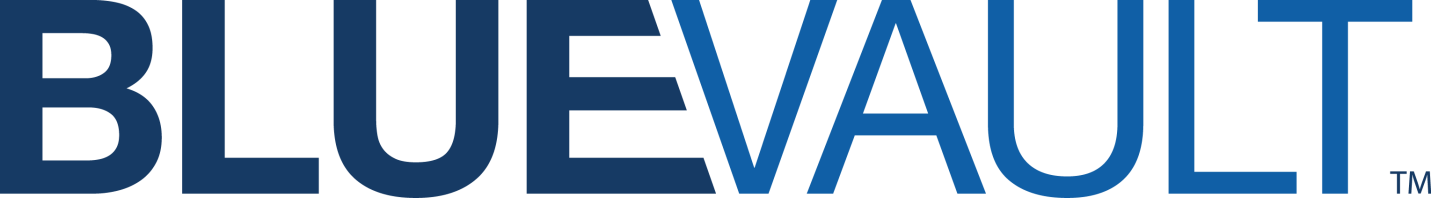 Company Holiday Schedule 2018January 1		New Years’ Day Observed March 30		Good FridayMay 28			Memorial Day – ½ day office closing on Friday, May 25July 4			July 4September 3		Labor Day - ½ day office closing on Friday, August 31November 22-23	Thanksgiving – ½ day office closing on Wednesday, Nov 21December 24, 25, 26	ChristmasDecember 31		½ day office closing All full-time employees have 1 floating holiday to be used at their discretion during 2018. The floating holiday should be used in conjunction with a federal or religious holiday (i.e. to take Martin Luther King Day off or to take an extra day off around a schedule office closing) or it can be used to coincide with the employee’s birthdayPlease notify Betsy Ricks when using the floating holiday.Updated 1/2/17